IBRG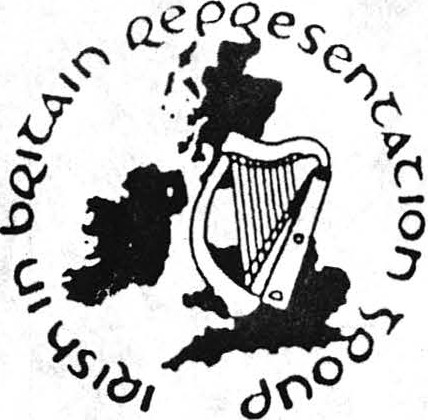 Irish in Britain Representation GroupFourth Countrywide Conference onIrish Perspectives on British WelfareSaturday 3 November 1990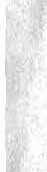 Lambeth Town Hall, Brixton, South LondonThis conference is aimed at Social Workers in the statutory and voluntary sectors; community activists, Irish community organisations and all those interested in or affected by the various aspects of Irish welfare in Britain.Details: (071) 326 4740Time:	9.30  am  to 6.00 pm	Transport: Brixton BR/Tube (Victoria Line)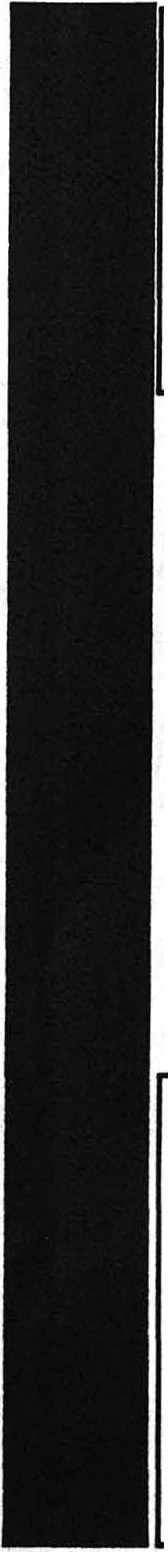 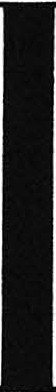 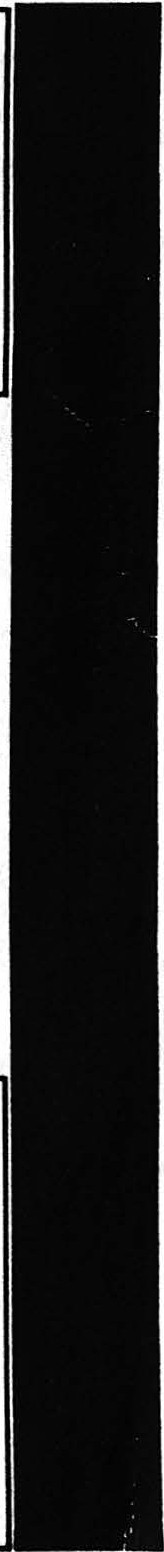 Venue:Lambeth Town HallAcre Lane Brixton London SW2Fee:	 £3 lndividuals/£1 Concs£10 Statutory organisationsCreche:	Free but please book inDisabled Access (Call for further details)advanceGuest	SpeakersTraolach Brugha on Mental Health and the Irish Community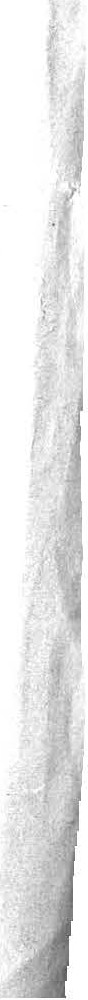 Raymond Crotty on Irish Economy and EmigrationLiam Greenslade on Health and the Irish CommunityInvited speaker: Irish Government RepresentativeSeminarsPutting AIDS on the Irish Agenda * Mental Health  and the Irish  * Travelllers Housing and the Irish Community * Irish Women in Britain * Care in the Community * Construction Safety * Challenging Racism in the Irish Community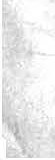 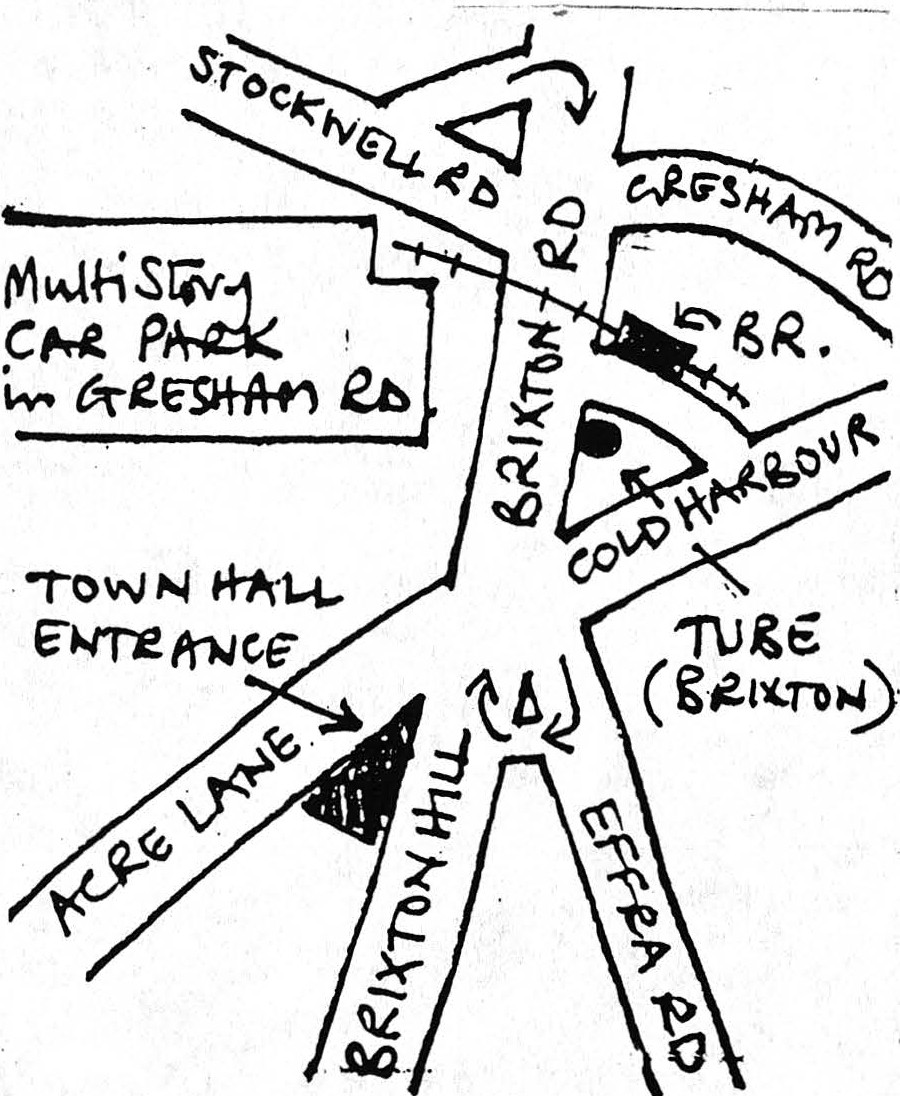 ---- ------- ------- ------- ----------------------------------------------------Please return to Lambeth IBRG 245 (a) Coldharbour Lane London SW9 8RR   Tel: (071) 326 4740Name.............................................................................................................           Creche: There will be a free creche but you must book in advance as             Address..........................................................................................................           soon as possible                       .............................................................................................	No. of children:	Ages:	Fee encl:  £3.00     /  £1.00    OAP/concs.  Stat. Org. £10  	Cheques payable to Lambeth IBRGPlease Indicate your first and second choice preferences for the seminars listed above:If you are representing a statutory authority, community organisation or other body please specify name, address and telephone number:Name ........ .....................................................	.. .........  Tel:...... ..... ...... ... .......  ...... .Address................................................................................................................................................................................................................................Morning Session:Afternoon Session:Seminar No.                  1st preference	2nd preference	1st preference2nd preference